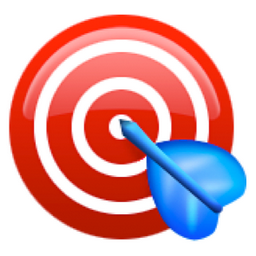 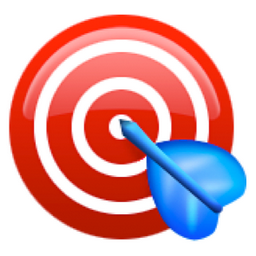           Maths Progress Tracker         Year 2 Targets 2018-2019       Number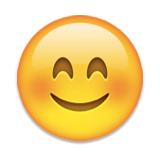 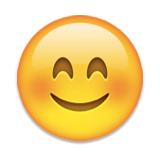    Seen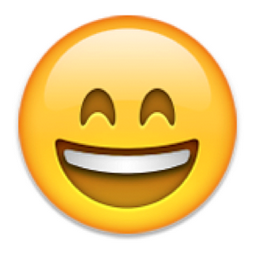 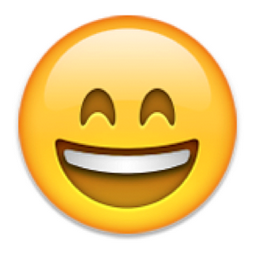 SecureMaster EYEs: I can use my knowledge of maths to solve problems by selecting an appropriate method and working systematically and accurately in all areas of maths. (2N6, 2C4, 2C8, 2M9)I can explain my mathematical thinking using a variety concrete apparatus and pictorial representations, including number lines. (2N4)I can use and apply my maths skills to help me in other areas of the curriculum. (2C4)I can compare and order numbers from 0 to 100 using < > and = signs (including for length, mass, volume and capacity). (2N2b, 2M1)I can read and write all numbers to 100 in digits and words. (2N2a)I can count forwards and backwards in tens from any number up to 100. (2N1)I can count forwards and backwards in steps of 2, 3 and 5 from 0 (positive numbers only). (2N1)I can recall multiplication and division facts for 2, 5 and 10 times tables and use them to solve simple problems, showing commutativity as necessary. (2C6)I can read and write number sentences using X ÷ and = signs within the 2, 5 and 10 multiplication tables. (2C7)I canrecall all number bonds to 10use these to reason and calculate to and within 20 (e.g. If 7+3=10 then 17+3=20; if 7-4=3 then 17-4=13)recognise other associated additive relationships (e.g. If 14+3=17 then 3+14=17, 17-14=3 and 17-3=14) (2C1)I can use inverse to check calculations and solve missing number problems using +, - and = (2C3)I can use estimation to check that my answers to a calculation are reasonable (e.g. 48 + 35 will be less than 100).I can recognise place value of each digit in a 2-digit number (tens and ones). (2N3)I can partition any 2- digit number in different combinations of tens and ones and explain my thinking verbally, in pictures or with apparatus e.g. 23 = 20 + 3 or 13 + 10I can add any 2 two-digit numbers using an efficient strategy and explain my method verbally, in pictures or using apparatus. (e.g. 48 + 35) (2C2a)I can subtract any 2 two-digit numbers using an efficient strategy and explain my method verbally, in pictures or using apparatus. (e.g. 72 -17) (2C2a)I can identify ¼, ⅓, ½, 2/4 and ¾ of a number or shape and know that all parts must be equal parts of the whole.(2F1a, 2F1b)I can recognise equivalences of simple fractions e.g. 2/4  = ½ (2F2)                    Maths Progress Tracker                                         Year 2 Targets 2018-2019                            Geometry, Measures, StatisticsSeenSecureI can tell the time to fifteen minutes, including quarter past/to.      (2M4a)20. I can estimate and measure length, temperature, mass and       capacity and use the appropriate unit. (2M2)21. I can read scales in divisions of ones, twos, fives and tens in a       practical situation where all the numbers are given on the scale.         (2M2)22. I can describe the properties of 2D shapes including number of       sides and lines of symmetry. (2G2a)23. I can describe the properties of 3D shapes including number of       edges, faces and vertices. (2G2b)24. I can recognise and use the symbols for £ and p, and can       combine amounts to make a given value e.g. how many ways       can you make £1? (2M3a, 2M3b)25. I can construct and interpret simple pictograms, tally charts,       block charts and simple tables. (2S1)26. I can ask and answer simple questions about data by:counting number of objects in a category and sorting categories by quantity.totalling and comparing categories.      (2S2a, 2S2b)26. I can ask and answer simple questions about data by:counting number of objects in a category and sorting categories by quantity.totalling and comparing categories.      (2S2a, 2S2b)Greater Depth (in addition to the above)SeenSecureI can read scales where not all the numbers on the scale are given and estimate points in between.I can recall and use multiplication and division facts for 2,5,10 and make deductions outside known multiplication facts.I can use reasoning about numbers and relationships to solve more complex problems and explain my thinking. I can solve unfamiliar word problems that involve more than one stepI can read the time on a clock to the nearest 5 minutes.I can describe similarities and differences of 2-D and 3-D shapes, using their properties.Key:(2N4), (2P2) etc. – linked to KS1 test frameworkKS1 Teacher Assessment Framework - WTSKS1 Teacher Assessment Framework - EXSKS1 Teacher Assessment Framework - GDS